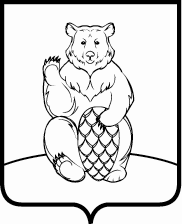 СОВЕТ ДЕПУТАТОВ ПОСЕЛЕНИЯ МИХАЙЛОВО-ЯРЦЕВСКОЕ  В ГОРОДЕ МОСКВЕР Е Ш Е Н И Е              10 июня 2019г.                                                                                                           №3/5Отчёт начальника МО МВД России «Красносельское» города Москвы  подполковника полиции Евтеева Е.А. по итогам работы за 1-е полугодие 2019 годаЗаслушав и обсудив отчёт начальника МО МВД России «Красносельское» города Москвы подполковника полиции Евтеева Е.А. по итогам работы за 1-е полугодие 2019 года,Совет депутатов поселения Михайлово-ЯрцевскоеРЕШИЛ:1. Принять к сведению отчёт начальника МО МВД России «Красносельское» города Москвы подполковника полиции Евтеева Е.А. по итогам работы за 1-е полугодие 2019 года.      Глава  поселения                                          Г.К. Загорский